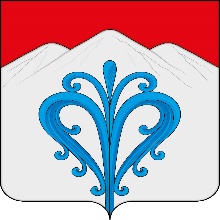 КРАСНОЯРСКИЙ  КРАЙБАЛАХТИНСКИЙ  РАЙОНКОЖАНОВСКИЙ СЕЛЬСКИЙ СОВЕТ ДЕПУТАТОВРЕШЕНИЕ Об утверждении отчета главы Кожановского сельсоветаВ соответствии с Федеральным законом от 06.10.2003г. №131-ФЗ «Об общих принципах организации местного самоуправления в Российской Федерации», Кожановский сельский Совет депутатов, РЕШИЛ:1.Утвердить отчет главы Кожановского сельсовета согласно приложению. 2. Контроль за выполнением настоящего решения оставляю за собой.3. Настоящее Решение вступает в силу со дня его подписания. Приложение к решению Кожановского сельского Совета депутатов от 24.03.23 №17-65рОтчет главы Кожановского сельсовета о проделанной работе за 2022 год.Бюджет Кожановского сельсовета за 2022 годДоходы План 19млн144тыс. в т.ч. Собственные 1 млн 242 тысНДФЛ, земельный налог, налог на им-во, аренда, акцизы.Безвозмездные перечисления со всех вышестоящих уровней (район, край) 17 млн.902тыс РасходыПлан фактическое исполнение 19 млн 380 тысВ т.ч.Управление и глава (зп, налоги, коммун усл, связь, обслуживание рабочих программ бухгалтерия и сельсовет, ) 4млн 953тысВоенкомат 116 тысДругие общегос работы (центр занятости, мероприятия по пожарной безопасно) 113 тысДорожные фонды (содержание и ремонт) 7 621Благоустройство (освещение, бл-во 12 дома, мелкие благоустроительные работы)Культура, включая обслуживающий персонал и спорт 3 млн 406 тысПенсионное обеспечение 88 тыс.По бюджету хотелось бы сказать следующее Первоначальный бюджет на начало 2022 года составил 10 млн 153 тыс на конец года 19 млн 380 тысРазница составила 9 млн 227 тыс. Это те денежные средства, которые мы совместно с вами привлекли в бюджет в течение года дополнительно.На эти средства мы сделали следующие крупные проектыПриобрели светодиодные светильники в рамках ППМИБлагоустроили дворовую территорию МКД 12Заасфальтировали часть ул.Лесная и часть центральной дорогиНу и мелкие работы которые проводим в рабочем режиме связанные в основном с благоустройством.Что планируем на 2023 год1 Участвуем в краевой программе по благоустройству дворовых территорий в этом году это 15 дом2 Доделываем остановочный павильон школьного маршрутаПроблемы1 Отсутствие врача в амбулатории и среднего медперсонала.2 Износ ком сетей3 Отсутствие на территории участкового 4Отсутствие остановочного павильона5И отдельно хотелось бы остановиться еще на одном очень важном вопросеВ преддверии весенне-летнего сезона возникает высокая опасность возникновения ландшафтных пожаров. Хотелось бы предупредить всех юридических лиц и граждан выполнять все превентивные меры и соблюдать правила пожарной безопасности. А именно очистка прилегающих территорий от сухой растительности в радиусе 10 м от границ ЗУ, не жгите мусор и костры не поджигайте траву на своих участках, сенокосах и просто на полянах и в полях. Не бросайте непотушенные спички и сигареты. А для садоводческого и гаражного общества хотелось бы напомнить о создании минерализованных полос вокруг своих территорий.Так же скажу о свалках мусора и сухостоя за дачами и на свороте к озеру д.Крюково. данные сьвалки также несут угрозу возникновения пожаров. В случае халатного отношения к мерам пожарной безопасности может случится пожар и вы можете потерять свое имущество я уже не говорю про человеческие жизни. Хотелось бы напомнить про прошлогодний пожар в с.Тюльково, еще бы чуть чуть и жители крайних домов остались бы без жилья, уже горели заборыОтнеситесь к этому вопросу более серьезно24 марта 2023г.№17-65рПредседатель Кожановскогосельского Совета депутатов_______________В.В.КанаевГлава Кожановского сельсовета ____________О.А.Антипова